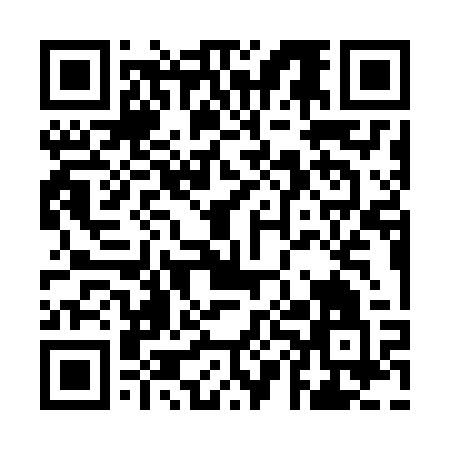 Ramadan times for Marree, AustraliaMon 11 Mar 2024 - Wed 10 Apr 2024High Latitude Method: NonePrayer Calculation Method: Muslim World LeagueAsar Calculation Method: ShafiPrayer times provided by https://www.salahtimes.comDateDayFajrSuhurSunriseDhuhrAsrIftarMaghribIsha11Mon5:555:557:161:284:587:397:398:5512Tue5:565:567:161:274:587:387:388:5413Wed5:575:577:171:274:577:377:378:5214Thu5:575:577:171:274:567:367:368:5115Fri5:585:587:181:274:567:357:358:5016Sat5:595:597:191:264:557:337:338:4917Sun6:006:007:191:264:547:327:328:4718Mon6:006:007:201:264:547:317:318:4619Tue6:016:017:211:254:537:307:308:4520Wed6:026:027:211:254:527:297:298:4321Thu6:026:027:221:254:527:287:288:4222Fri6:036:037:221:254:517:267:268:4123Sat6:046:047:231:244:507:257:258:4024Sun6:046:047:241:244:507:247:248:3925Mon6:056:057:241:244:497:237:238:3726Tue6:066:067:251:234:487:227:228:3627Wed6:066:067:251:234:477:207:208:3528Thu6:076:077:261:234:477:197:198:3429Fri6:076:077:271:224:467:187:188:3230Sat6:086:087:271:224:457:177:178:3131Sun6:096:097:281:224:447:167:168:301Mon6:096:097:281:224:437:147:148:292Tue6:106:107:291:214:437:137:138:283Wed6:106:107:291:214:427:127:128:274Thu6:116:117:301:214:417:117:118:255Fri6:116:117:311:204:407:107:108:246Sat6:126:127:311:204:407:097:098:237Sun5:135:136:3212:203:396:076:077:228Mon5:135:136:3212:203:386:066:067:219Tue5:145:146:3312:193:376:056:057:2010Wed5:145:146:3412:193:366:046:047:19